РОДИТЕЛЬСКОЕ СОБРАНИЕТЕМА : «Формирование элементарных математических представлений у детей 2-3 лет»Актуальность: Как педагогов, так и родителей всегда волновал тот факт, будут ли у дошкольников в полной мере развиваться такие качества личности как самостоятельность, инициативность, любознательность, опыт взаимодействия с окружающими, правильно формироваться первичные представления об объектах окружающего мира, о свойствах и отношениях объектов окружающего мира(форме, цвете, размере, количестве, числе, части и целом, пространстве и времени, причинах и следствиях и др.). Данные требования прописаны в Федеральном Государственном Образовательном Стандарте дошкольного образования и активно реализуются в нашем дошкольном учреждении. Дошкольное образовательное учреждение выполняет важную функцию в развитии личности детей дошкольного возраста в различных видах общения и деятельности с учётом их возрастных, индивидуальных психологических и физиологических особенностей. Деятельность ДОУ направлена на создание развивающей образовательной среды, которая представляет собой систему условий социализации и индивидуализации детей. Огромную роль в умственном воспитании и развитии интеллекта играет математика. Математическое развитие дошкольников — это качественные изменения в формах их познавательной активности, которые происходят в результате овладения детьми элементарными математическими представлениями и связанными с ними логическими операциями. Следовательно, совершенно необходимо развить у ребенка интерес к математике в дошкольном возрасте. Приобщение к этому предмету в игровой и занимательной форме поможет ребенку в дальнейшем быстрее и легче  подготовиться к  школьному обучению.Цель: Обогащение родительских представлений о формировании элементарных математических представлений у детей 2-3 лет.Задачи: познакомить родителей с играми, которые способствуют сенсорному развитию детей 2-3 лет; укрепить сотрудничество между родителями и педагогическим коллективом группы.Уважаемые родители! Сегодня я бы хотела познакомить Вас с методами и приемами, которые мы используем для развития сенсорной культуры у детей.Но для начала немного теории. Сенсорное развитие ребенка – это развитие его восприятия и формирование представлений о внешних свойствах предметов: их форме, цвете, величине, положения в пространстве, а также запахе, вкусе и т. п. Сенсорное развитие, с одной стороны составляет фундамент общего умственного развития ребенка, с другой стороны, имеет самостоятельное значение, так как полноценное восприятие необходимо и для успешного обучения ребенка в детском саду, в школе, и для других видов труда. С восприятия предметов и явлений окружающего мира начинается познание. Все другие формы познания – мышление, запоминание, воображение – строятся на основе образов восприятия. Поэтому нормальное умственное развитие невозможно без опоры на полноценное восприятие.Если мы рассмотрим основные области в дошкольном образование, то в каждой из них необходимо использовать знания об окружающих предметах. Так, например, в изобразительной деятельности, чтобы нарисовать предмет, ребенок должен достаточно точно уловить особенности его формы, цвета. Когда мыс детьми гуляем на улице, мы наблюдаем за явлениями природы: говорим о цвете неба, листьев, травы, о том на какую фигуру похожи лужи. Формирование элементарных математических представлений предполагает знакомство с геометрическими фигурами, сравнение объектов по величине.Важное значение в сенсорном воспитании имеет формирование у детей представлений о сенсорных эталонах –общепринятых образцах внешних свойств предметов. В качестве сенсорных эталонов цвета выступают семь цветов спектра и их оттенки по светлоте и насыщенности, в качестве эталонов формы – геометрические фигуры, величины – метрическая система мер. В каждом возрасте перед сенсорным восприятием стоят свои задачи, формируется определенное звено сенсорной культуры.Сейчас вашим ребятишкам два года. В этом возрасте детей надо знакомить с шестью цветами спектра, белым и черны цветом, с такими формами, как круг, квадрат, овал, прямоугольник. В этом возрасте не следует требовать запоминания и правильного употребления детьми названий цвета и формы. Главное, чтобы ребенок умел учитывать свойства предметов во время действий с ними.Основными приемами при изучении свойств предметов в этом возрасте являются сравнение, сопоставление и наложение предметов. А так как основным видом деятельности дошкольника является игра, то все обучение сенсорной культуре происходит в игровой форме.Игровой практикум  «Путешествие в страну СенсорикиСейчас я приглашаю всех Вас встать в круг. Забудьте на время, что вы взрослые, станьте детьми и давайте поиграем.Поскорей все встали в кругЗа руки все взялись вдругБудем рядом мы стоятьБудем глазки закрывать.А теперь начнем вращаться,В ребятишек превращаться.Подарю вам ленточки,Подарю вам бантики!Быстро наряжаемсяВ поездку собираемся!Паровоз давно нас ждет,В страну Сенсорики везет!Слышится стук колес, родители становятся «паровозиком», воспитатель впереди.1. Внимание наш поезд приехал на станцию «разноцветную».Игра «Раздай куклам кубики».Цель: закреплять у детей умение группировать однородные предметы по цвету.Перед вами сидят куклы в нарядах из четырех основных цветов: красный, желтый, синий, зеленый. Куклы хотят поиграть в кубики. Но куклы хотят играть только в свои кубики. Помогите им.В ходе игры дети разбиваются на пары. Договариваемся, кто для какой куклы будет искать кубики.Игра « Рассыпалась мозаика».Цель: закреплять у детей умение группировать однородные предметы по цвету. Формировать мелкую моторику пальцев рук.На столе рассыпана мозаика из четырех или двух цветов. Рядом стаканчики такого же цвета. Надо собрать мозаику по стаканчикам.Для данной игры можно использовать любой материал, который есть в группе или дома: карандаши, бусинки и т.д.Игра «Найди пару».Цель: развитие внимания и реакции детей, закрепление знания цветов.Каждому из родителей предлагается взять флажок  одного из четырех цветов. Пока звучит музыка, мы как бабочки летаем и кружимся. Как только музыка закончится каждая бабочка ищет себе пару (два человека с одинаковыми флажками)Игра « Найди свой домик»Цель: развитие внимания и реакции детей, закрепление знания цветов.Используются все те же флажки  и игровое поле с разноцветными кругами для игры « Твистер». Музыка звучит все танцуют. После окончания музыки, каждый должен занять свой «домик», который соответствует по цвету флажка.2. Звучит музыка поезд едет дальше.Наш поезд приехал на станцию «Фигурная».Игра « Уложи фигурки в кроватку».Цель: учить соотносить предметы по форме.У каждого лист с контурами фигур: треугольник, круг, квадрат – это кроватки. А фигурки – «человечки» устали и хотят спать, каждый в своей кроватке.Ну вот наше путешествие подошло к концу. Сегодня вы на практике познакомились с играми, в которые мы играем с детьми. Все эти игры не требуют сложных материалов, предполагают индивидуальную работу с ребенком и поэтому доступны в домашних условиях.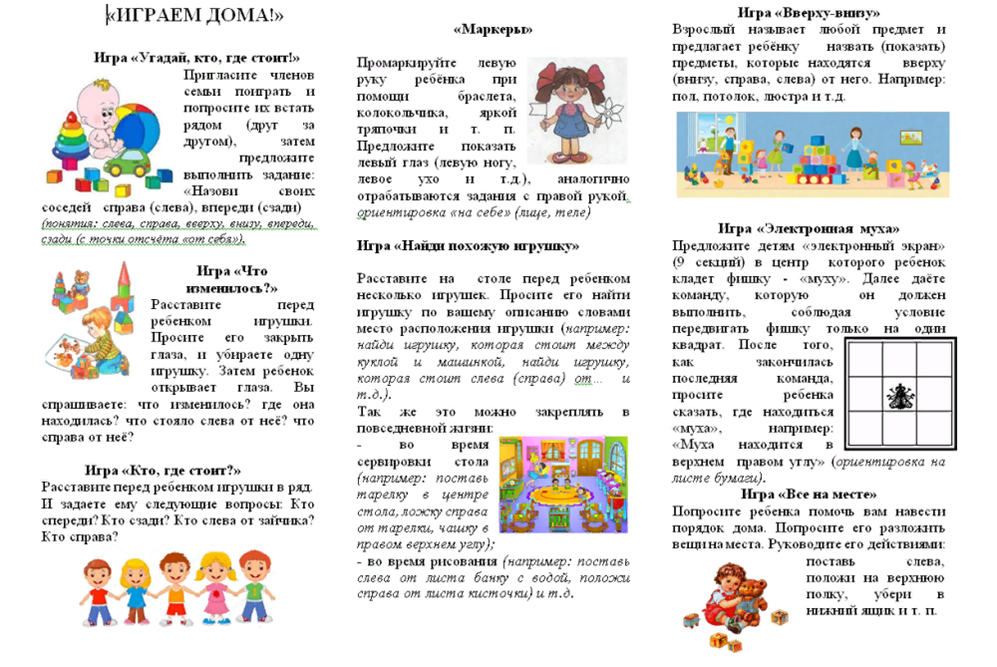 